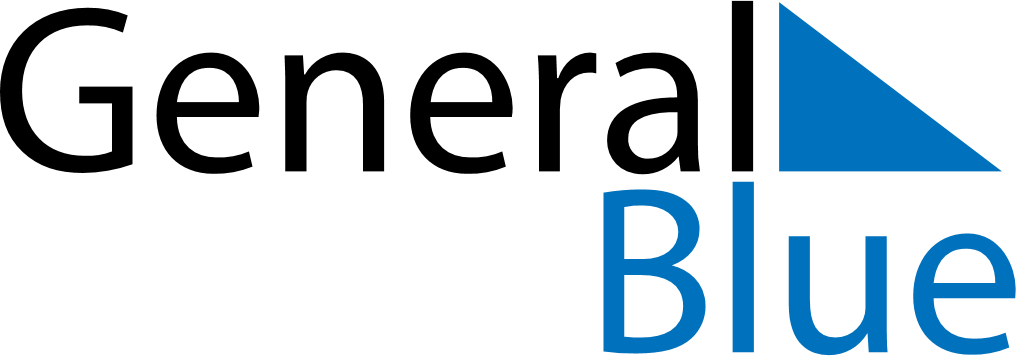 Q3 of 2020Antigua and BarbudaQ3 of 2020Antigua and BarbudaQ3 of 2020Antigua and BarbudaQ3 of 2020Antigua and BarbudaQ3 of 2020Antigua and BarbudaQ3 of 2020Antigua and BarbudaQ3 of 2020Antigua and BarbudaJuly 2020July 2020July 2020July 2020July 2020July 2020July 2020July 2020July 2020SundayMondayMondayTuesdayWednesdayThursdayFridaySaturday123456678910111213131415161718192020212223242526272728293031August 2020August 2020August 2020August 2020August 2020August 2020August 2020August 2020August 2020SundayMondayMondayTuesdayWednesdayThursdayFridaySaturday12334567891010111213141516171718192021222324242526272829303131September 2020September 2020September 2020September 2020September 2020September 2020September 2020September 2020September 2020SundayMondayMondayTuesdayWednesdayThursdayFridaySaturday1234567789101112131414151617181920212122232425262728282930Aug 1: J’Ouvert MorningAug 2: Last Lap